Технологическая карта проектаПрогнозируемый результат: Благодаря работе по проекту дети будут знать: - виды транспорта; - чем отличается тротуар от проезжей части дороги; - три сигнала светофора;- как транспорт людям помогает? - основные части транспорта;-первоначальные знания правил дорожного движения и навыков безопасного поведения на дороге и на улице.Проект позволит  раскрыть возможности и творческие способности детей через разнообразные виды деятельности. Активно вовлечет родителей в совместную с детьми познавательно-творческую деятельность. От того насколько ребенок усвоит правила дорожного движения и станет точно выполнять их, а не только держать в памяти, во многом зависит его здоровье и жизнь. Жизнь детей, их здоровье, забота о них – это самый важный для нас вопрос. Вырасти им дисциплинированными пешеходами, уберечь их от аварий - долг каждого взрослого.Продукт проектной деятельности: Оформление группы и приемной; выставка детских работ «Дорога и светофор»; совместное изготовление  с родителями макета транспортного светофора.Тематический план работы с детьмиРабота с родителями:1. Консультация «Дети на дорогах».2. Информационная ширма для родителей «Формирование у детей навыков поведения на улице».3. Рекомендации «Обучение детей правилам безопасного поведения в процессе пешего движения, в общественном транспорте».4. Выставка макетов «Светофор – наш друг». 5.Разучивание с детьми стихотворений по теме. 6. Привлечение помощи родителей к постройке снежного лабиринта, горки для катания на санках.7. Картотека дидактических игр по формированию у детей знаний правил дорожного движения и навыков безопасного поведения на дороге.Анализируя проделанную работу можно сделать выводы:В работе с дошкольниками по данному  проекту  использовался интегрированный подход, предполагающий взаимосвязь различных областей,  моделирования, а также организации самостоятельной деятельности детей, т. е. объединение различных видов деятельности ребёнка.  В результате  проведённой работы дети расширили представления о ПДД, транспорте нашего города. Дети самостоятельно проявляют инициативу: рассматривают иллюстрации, участвуют в беседах, задают вопросы; проявляют творчество, активность и детальность в работе. С удовольствием рисуют, лепят, играют в разные игры.Считаем, что удалось достигнуть хороших результатов взаимодействия педагог – родители. Родители принимали активное участие в реализации проекта, с интересом знакомились с предложенным информационным материалом, принимали активное участие в создании макетов светофора.Цель образовательного процесса была достигнута при использовании всех групп методов   (наглядные, словесные, практические, игровые), которые отображали одну тематику и были взаимосвязаны. Итог  проекта – открытое занятие «Огни светофора», где дети показали  знания правил дорожного движения и навыков безопасного поведения на дороге. СодержаниеПояснениеНазвание проекта«В гостях у Светофорика»Тип проектаПедагогическийВидПознавательный, творческий, игровой, групповой, краткосрочный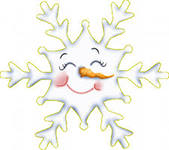 Образовательная областьСоциально-коммуникативное  развитие	ОрганизаторВоспитателиУчастники проектаПедагоги, дети, родителиЦелевая группаВоспитанники младшей группыСроки реализацииС 12.01.15 –23.01.15гг.Основаниядля разработки проектаУмение двигаться по улице, соблюдать правила дорожного движения необходимо воспитывать с раннего детства. Детей с раннего возраста привлекает разнообразие окружающего: дома, улицы, движущиеся по ним пешеходы и транспорт. Наблюдение за жизнью улицы само по себе не обеспечивает формирования правильных представлений о правилах дорожного движения. Детям трудно самостоятельно познать азбуку дорожного движения, разобраться в смене сигналов светофора, понять их смысл. Это заставляет своевременно начать обучение детей правилам поведения на улице. Соблюдение правил – это результат общей воспитанности. Незнание детьми правил дорожного движения, правил поведения на улице и на дороге, световых сигналов светофора привело к созданию проекта «В гостях у Светофорика».Цель проектаФормирование у детей младшего дошкольного возраста навыков безопасного поведения через ознакомление с правилами дорожного движения, безопасного поведения на дорогах.ЗадачиРазделы работыОсновное содержаниеОбразовательная деятельностьХудожественно-эстетическое развитие:Рисование: «Дорога для машин» (прямая, волнистая), « Наш друг светофор» (печать), «Разноцветные машины» (трафареты)Лепка:  «Машина»Аппликация: «Грузовик», «Как посмотрит красным глазом – остановит все сразу», «Автобус для зверят», «Зебра»Конструирование: «Поезд», «Ворота для машины», «Светофор» (разноцветные кубики), « Дорожка для пешеходов и машин», «Мост для машин», «Домик для светофора» (гео фигуры), «Дорога для трамвая (рельсы, шпалы)Выкладывание из геометрических фигур и счетных палочек (светофор, транспорт);Чтение художественной литературы:  «Малышкин светофор», «Переходи улицу на зеленый свет», «Не бегай по проезжей части», «Не играй с мячом на улице», «Не катайся на проезжей части», «Отойдите! Я -машина!», «Светофор» из серии «Правила дорожного движения» Познавательно-речевое развитие:Коммуникация:  «На чем люди ездят?»«Труд водителя»«Безопасность на дороге»Рассматривание картины «Машины на нашей улицы»ФЦКМ: Беседы: «Как нам транспорт помогает?»«Будем вежливы»«Мой друг-светофор»Знакомство со специальными  машинами «Скорая помощь», пожарная машина, полицейская машинаСовместная деятельностьСовместная деятельностьПознавательно-речевое развитиеНаблюдения Наблюдение за транспортом (Обратить внимание на разнообразие колёс у разного вида транспорта)Наблюдение за водителем (Дать детям представления о профессии водителя)Наблюдение за грузовым транспортом (Развитие представлений о грузовом транспорте, умение анализировать предмет)Наблюдение за движением пешеходов по тратуаруСоциально-коммуникативное развитиеДидактические игры:«Собери машину по частям»«Угадай транспорт»«Найди одинаковые машины» «Спрячь машинку в гараж» «Зажги светофор»Сюжетно-ролевые игры: «Мы–водители»(Учить детей взаимодействовать друг с другом, согласовывать свои действия с определенными правилами, закрепить правила дорожного движения для водителей и пешеходов)Художественно-эстетическое развитие Аппликация: «Дорога и светофор» (с элементами рисования)Рисование: «Окна в автобусе», «Широкая и узкая дорожки»Лепка машин различных видов (водный, воздушный, наземный)Раскрашивание машин и светофораЧтение художественной литературы: Чтение стихотворений, загадывание загадок на тему «ПДД», «Светофор»ФизическоеразвитиеПодвижные игры: «Чья машина едет быстрее»«Воробушки и автомобиль»«Поезд»«Цветные автомобили»«Красный, желтый, зеленый»«Светофор»«Ловкий пешеход»